ОБЩИНА ПЛОВДИВ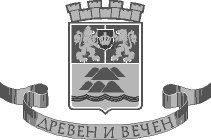                                       ОБЩИНСКО ПРЕДПРИЯТИЕ                   „ОРГАНИЗАЦИЯ И КОНТРОЛ НА ТРАНСПОРТА”МАРШРУТНО РАЗПИСАНИЕ НА ДОПЪЛНИТЕЛНА МАРШРУТНА ЛИНИЯ № 5ОТ ОБЩИНСКАТА ТРАНСПОРТНА СХЕМА НА ОБЩИНА ПЛОВДИВЛиния № 5– основно разписание за периода от 01. IX до 30. VIЛинията се изпълнява изцяло с автобуси пригодени за хора с уврежданияМаршрут: Северна индустриална зона /ТЕЦ” Север”/ - ж.к. “Тракия”/ А-12 / - Северна индустриална зона /ТЕЦ” Север”/ТЕЦ ”Север”, ул. “Васил Левски”, наляво по  бул. “Дунав”, надясно по бул. “Цар Борис ІІІ Обединител”, наляво по бул. “Хр. Ботев”, надясно  по бул. “Менделеев”, налаво по  бул.”Санкт Петербург”, надясно по бул.”Освобождение”, наляво  по ул.”Съединение”, надясно по ул.”Димитър Ризов”, надясно по ул.”Поручик Боян Ботев”/Зона А-12 на ж.к. “Тракия”/, надясно по ул.”Пеньо Пенев”, надясно по бул.”Освобождение”,  наляво по ул.”Димитър Ризов”, наляво  по ул.”Съединение”, надясно по бул.”Освобождение”, налаво по  бул.”Санкт Петербург”, надясно  по бул. “Менделеев”, наляво по бул. “Хр. Ботев”,               надясно по бул. “Цар Борис ІІІ Обединител”, наляво по  бул. “Дунав”, надясно по ул. “Васил Левски”- ТЕЦ „Север”.1.Начален час на тръгване 05.30 ч.           2.  Интервал на движение – 15-20 мин. 3.Краен час на изключване :23:30ч.                     4.   Брой коли: 6, в т.ч. 5 цели и 1 с        За периода 01.XI – 31. III. – 23.30 ч.                работно време от 5. 30 ч. до 20.00 ч         За периода 01.IV – 30. X. – 24.00 ч             5.  Дължина на маршрута  27,200 км.СЪБОТА РАЗПИСАНИЯТА ДА СЕ ИЗПЪЛНЯВАТ НА 75% ОТ ДЕЛНИЧНИТЕ КУРСОВЕ,БЕЗ ПРОМЯНА НА НАЧАЛЕН ЧАС НА ТРЪГВАНЕ И КРАЕН ЧАС НА ИЗКЛЮЧВАНЕ.НЕДЕЛЯ И ПРАЗНИЧНИ ДНИ РАЗПИСАНИЯТА ДА СЕ ИЗПЪЛНЯВАТ НА 50% ОТ ДЕЛНИЧНИТЕ КУРСОВЕ,БЕЗ ПРОМЯНА НА НАЧАЛЕН ЧАС НА ТРЪГВАНЕ И КРАЕН ЧАС НА ИЗКЛЮЧВАНЕ.Настоящето разписание се възлага от Община Пловдив на "Алмус Бус” ЕООД, считано от 09.08.2014г., . съгласно договор №14ДГ980/07.08.2014г. със срок на действие до 09.08.2022г.                                                                                              Заверка от Общината: